           60.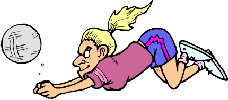      POZVÁNKAOddíl volejbalu TJ Zákupy pořádá 60. ročník turnaje ve volejbalu„ O PUTOVNÍ POHÁR ZÁKUP „Místo konání	:	3 volejbalové kurty na stadionu E. Zátopka					u ZŠ a MŠ ZákupyTermín konání	:	22.8.2020  od 9:00Losování		:	v 8:30Startovné		:	300,- Kč za družstvoSystém hry		:	bude upřesněn podle počtu družstevStartují družstva	:	OP				+ kategorie smíšených družstevHlavní rozhodčí	:	M. Čibera st.										družstva na požádání dodají rozhodčího a zapisovatele Komise turnaje	:	ředitel turnaje	M. Machačka	předseda oddílu				vedoucí turnaje	M. Čibera								org. pracovník	J. ŠkopkováPřihlášky 		:	Jana Škopková										janaskopkova2@seznam.cz				607 945 006			nebo	brozpa@quick.cz										mob. 721 746 301	Ceny			:	obdrží družstva do 6. místaSponzor turnaje	:	MÚ Zákupy, TJ Zákupy					Občerstvení 		:	zajištěno										Srdečně zvou pořadatelé										